LEMBAR PENGESAHANFENOMENA JAPANESE FOOD DIKALANGAN FOOD BLOGGER  KOTA BANDUNG (Japanese Food Phenomenon Of  Food Blogger In Bandung City )Oleh :M Didit Ramadhan NPM : 132050296SKIPRSI Untuk Memenuhi Salah Satu Syarat Ujian Guna Memperoleh Gelar Sarjana Pada Program Studi Ilmu Komunikasi Telah disetujui oleh Pembimbing pada tanggalSeperti tertera dibawah iniBandung 7 Juni 2017Pembimbing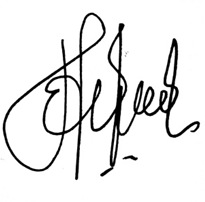 (Dr.Hj.RD Elly Komala,M.Si)Mengetahui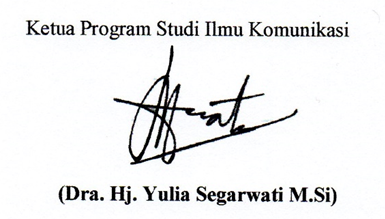 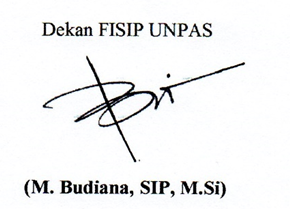 